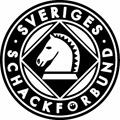 Algutsrum 2020-04-27Smålands SF
Lennart Beijer
Stora Torget 4
577 30 HultsfredMedlemsantalets riktighet intygasMikael LundströmRegionkonsulent Småland/HallandSveriges Schackförbund